環境教育課程設計8附件一  學習單                                                                                                       三年　　班　　號   姓名　　　　　　            號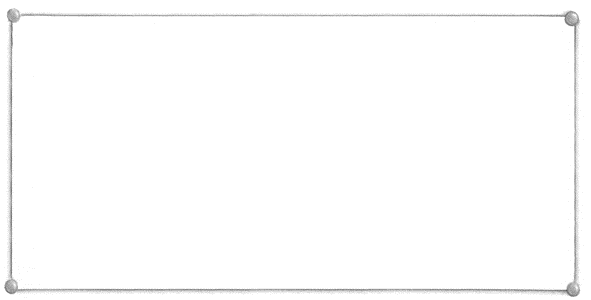 ☺從課文中，可以知道山椒魚有哪些特徵？（勾選出正確答案）□山椒魚是冰河時期的魚類動物。□山椒魚身上有特別的山椒味。□山椒魚身上的黏液有毒。□山椒魚小時候用肺呼吸，長大後用鰓呼吸。☺山椒魚在山林裡有哪些生存祕招，將正確答案填在（　）中？（填代號）①山椒魚身上的黏液有毒，可以保護自己。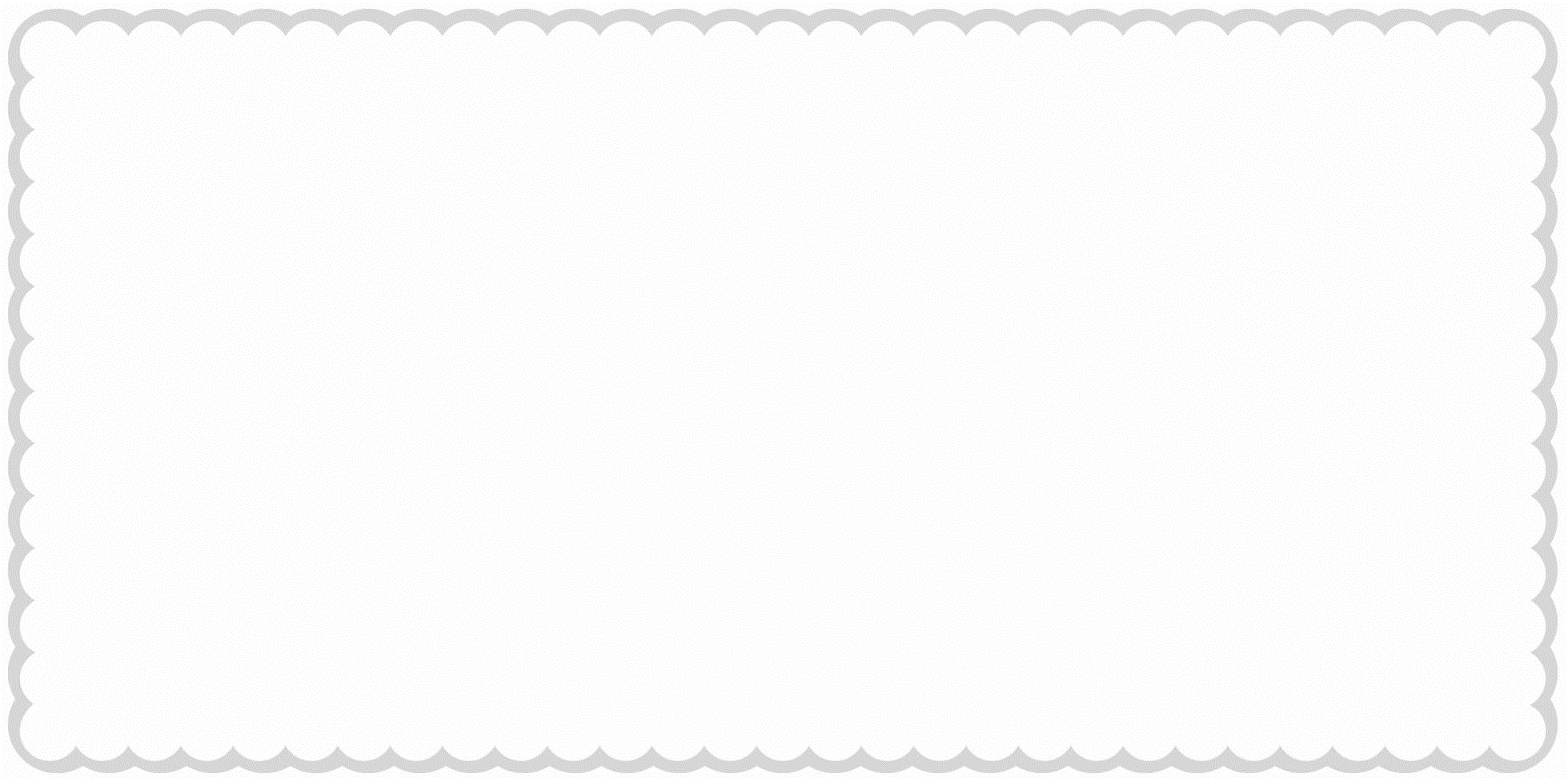 ②山椒魚不怕冷，夏天的時候特別活躍。③山椒魚喜歡躲在潮溼的石縫或落葉底層。④山椒魚會在白天出來找東西吃，晚上休息。答：（　　）、（　　）☺從課文中，可以知道山椒魚的存在，對臺灣有什麼特別的意義？答：☺根據課文，你認為臺灣的山椒魚會不會消失？請說出支持你想法的證據。答：★讀完本課，你已經對臺灣的山椒魚有一定的了解。現在，請你當一位「山椒魚小博士」，把下面關於臺灣的山椒魚資料整理出來。附件二  成果照片教案名稱探索大自然～臺灣的山椒魚教學設計者校名：大福國小姓名：張虹瑩學程國小中年級教學設計者校名：大福國小姓名：張虹瑩環境教育主題內容自然保育環境教育目標環境覺知、環境態度教學時間240分鐘（6節）教學方式實作、觀察教學目標課程單元/版本語文領域第五冊第第十課臺灣的山椒魚/康軒版語文領域第五冊第第十課臺灣的山椒魚/康軒版語文領域第五冊第第十課臺灣的山椒魚/康軒版教學內容與活動設計教學內容與活動設計教學內容與活動設計教學內容與活動設計設計理念1.透過影片，引導孩子仔細聆聽有關「臺灣的山椒魚」的說明。2.透過文章閱讀，引領孩子說明「臺灣的山椒魚」的特色。1.透過影片，引導孩子仔細聆聽有關「臺灣的山椒魚」的說明。2.透過文章閱讀，引領孩子說明「臺灣的山椒魚」的特色。1.透過影片，引導孩子仔細聆聽有關「臺灣的山椒魚」的說明。2.透過文章閱讀，引領孩子說明「臺灣的山椒魚」的特色。內容概要1. 觀看「臺灣的山椒魚」的影片，了解其生活特性。2. 清楚有條理的簡述如何實踐生態保育的方法。3. 練習把收集到的資料，寫成介紹特有生物的身分證。4.學生完成學習單。1. 觀看「臺灣的山椒魚」的影片，了解其生活特性。2. 清楚有條理的簡述如何實踐生態保育的方法。3. 練習把收集到的資料，寫成介紹特有生物的身分證。4.學生完成學習單。1. 觀看「臺灣的山椒魚」的影片，了解其生活特性。2. 清楚有條理的簡述如何實踐生態保育的方法。3. 練習把收集到的資料，寫成介紹特有生物的身分證。4.學生完成學習單。預期效益1.學生能從文章中找到「臺灣的山椒魚」訊息，理解文意。2.讓學生了解如何實踐生態保育的方法。1.學生能從文章中找到「臺灣的山椒魚」訊息，理解文意。2.讓學生了解如何實踐生態保育的方法。1.學生能從文章中找到「臺灣的山椒魚」訊息，理解文意。2.讓學生了解如何實踐生態保育的方法。教學省思  山椒魚小博士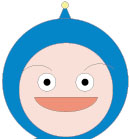   山椒魚小博士三年   班   號 姓名        三年   班   號 姓名        問 題解  答1.山椒魚為什麼會叫「山椒魚」？2.山椒魚小時候和長大時，分別用什麼器官來呼吸？3.最有可能在哪裡可以看到山椒魚的蹤跡？4.山椒魚會在哪一個季節特別活躍，並且產卵呢？為什麼？5.山椒魚的存在，證明臺灣曾歷經什麼時期？說明：學生討論說明：學生發表